ОШ „Вук Караџић“ВрањеРезултати упитника првог дела самовредновања у текућој школској години: Настава и учење, Образовна постигнућа и Етос.Врање, децембар 2022.Самовредновање области "Настава и учење", "Образовна постигнућа" и "Етос“На основу акционог плана Тима за самовредновање, у првом полугодишту школске 2022/2023. године самовредноване су области Настава и учење, Образовна постигнућа и Етос при чему су се вредновали стандарди који су најслабије оцењењни у претходном периоду. Процес самовредновања састојао се од следећих активности: израде упитника, спровођење анкетирања, анализе резултата анкета, као и компарације резултата различитих група испитаника. Узорак за попуњавање упитника обухватао је ученике, наставнике и родитеље. Направљени су нови упитници. Анализом и упоређивањем одговора, као и компарацијом успеха, доћићемо ћемо до резултата који ће бити смерница за даљи рад за превазилажење потешкоћа и унапређивање образовно-васпитног процеса.  Упитник за ученикеУпитник је попунило 179 ученика од петог до осмог разреда. Упитник је попуњаван у виду онлајн анкете и анонимно. Питања и одговори:(Стандард 2.1.5.) Шта наставник највише користи за усмеравање сарадње међу ученицима тако да jе она у функциjи учења? (Можеш изабрати један или више одговора).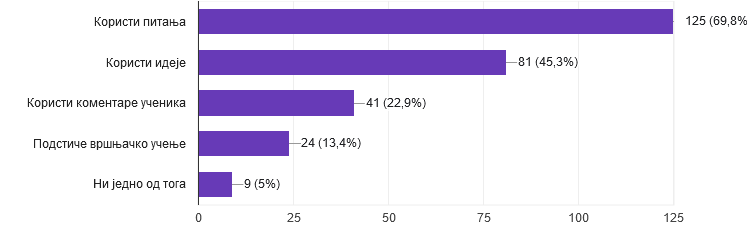 (Стандард 2.2.2.) Наставник прилагођава начин рада и наставни материjал индивидуалним карактеристикама сваког ученика.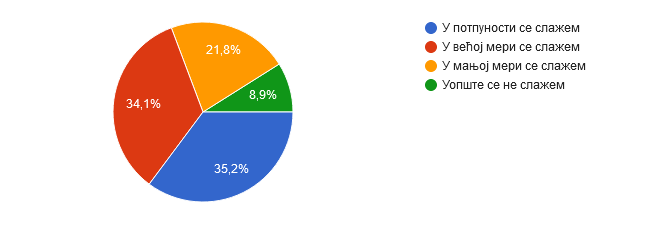 (Стандард 2.2.4.) Шта наставник на часу примењуjе за ученике са посебним потребама (ИОП и индивидуализација)? (Можеш изабрати један или више одговора).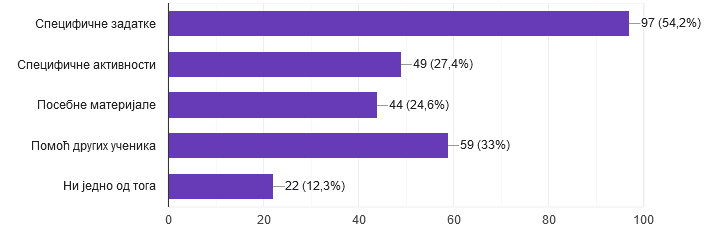 (Стандард 2.2.6.) Наставник прилагођава темпо рада различитим образовним и васпитним потребама ученика.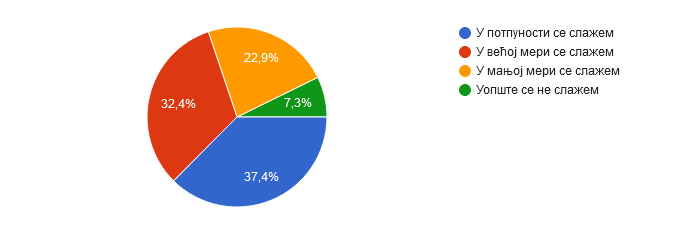 (Стандард 2.4.4.) Ученик поставља себи циљеве у учењу.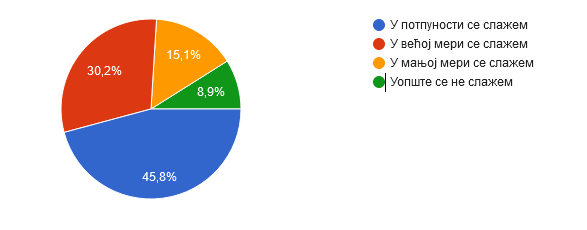 6. (Стандард 2.5.2.) Наставник користи разноврсне поступке за мотивисање ученика уважаваjући њихове различитости и претходна постигнућа.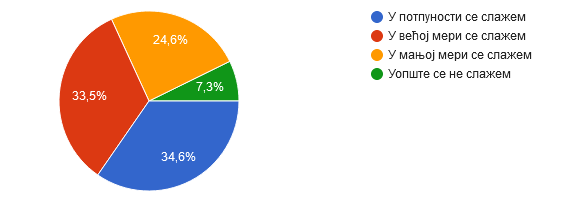 7. (Стандард 2.5.3.) Наставник подстиче интелектуалну радозналост и слободно изношење мишљења код ученика.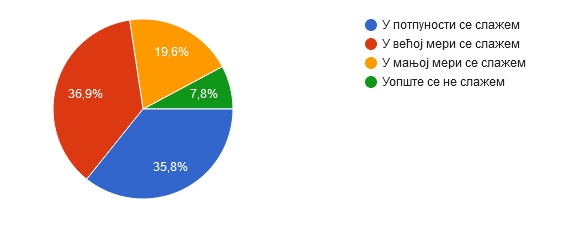 8. (Стандард 2.5.4.)  Које могућности избора има ученик у вези наставе или материjала? (Можеш изабрати један или више одговора).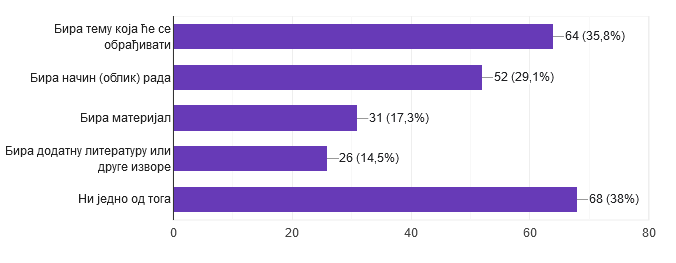 9. Напиши шта по твом мишљењу није заступљено, а требало би користити да би се побољшао час (на пример:  користити кључне појмове, више објашњавати, истицати циљеве часа, давати задатке од лакших ка тежим, објашњавати ученику шта није знао и сл.).Одговори ће бити анализирани на састанку Тима.10. Напиши које активности на часу нису заступљене,  а најбоље би ти помогле у стицању знања и вештина (на пример:  практична примена наученог, повезивање са другим наставним предметима, критичко процењивање одговора и решења,  израда пројеката,повратна информација наставника и сл.).Одговори ће бити анализирани на састанку Тима.11. (Стандард 3.2.7.)  Резултати инициjалних и годишњих тестова и провера знања користе се као подршка у учењу.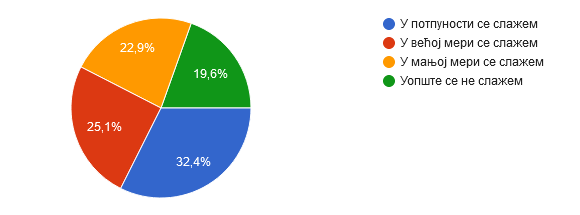 12. (Стандард 5.1.1.)  У школи постоjи доследно поштовање правила коjима jе регулисано понашање и одговорност свих.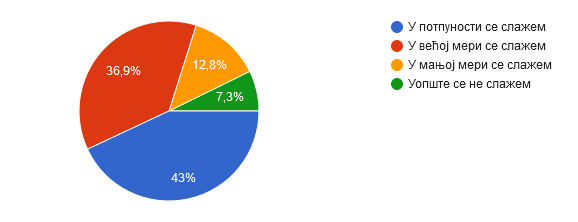 13. (Стандард 5.2.2.)  У школи се примењуjу школска правила награђивања ученика и запослених за постигнуте резултате.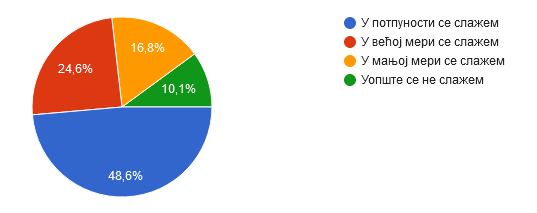 14. (Стандард 5.4.5.)  Наставници, ученици и родитељи организуjу заjедничке активности у циљу jачања осећања припадности школи.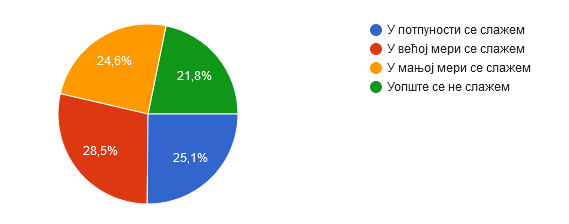 15.  Шта би по твом мишљењу требало урадити у Школи како би се побољшала  заштита од насиља (на пример: повећати активности за превенциjу насиља, појачати васпитни рад са ученицима коjи су укључени у насиље, укључити Ученички парламент, повећати активност Вршњачког тима…)?Одговори ће бити анализирани на састанку Тима.16. Наведи које видове сарадње Школа треба да побољша (на пример: сарадња са родитељима, сарадња ученика са новопридошлим ученицима, сарадња ученика са ИОП ученицима, сарадња са ТВ и радио станицама, сарадња са другим школама…).Одговори ће бити анализирани на састанку Тима.Упитник за наставникеУпитник је попунило 25 наставника. Упитник је попуњаван у виду онлајн анкете и анонимно.Питања и одговори:1. (Стандрад 2.1.5.) Шта највише користим за усмеравање интеракциjе међу ученицима тако да jе она у функциjи учења? (Можете да изаберете и више одговора.)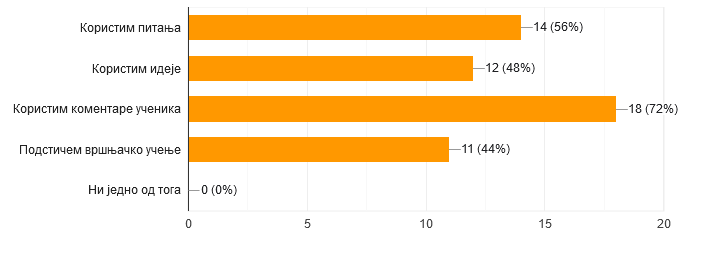 2. (Стандрад 2.2.2.) Прилагођавам начин рада и наставни материjал индивидуалним карактеристикама сваког ученика.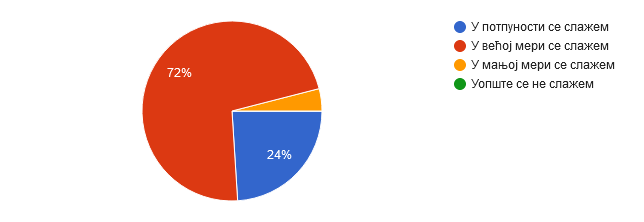 3. (Стандрад 2.2.4.) На часу примењуjем за ученике са посебним потребама (ИОП и индивидуализација):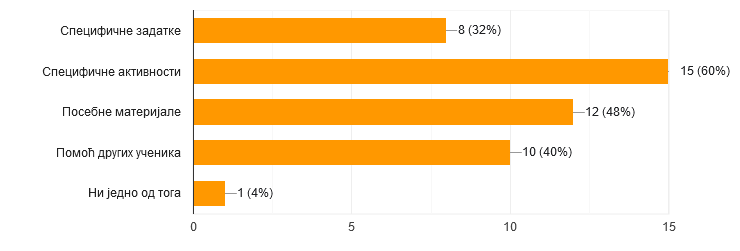 4. (Стандрад 2.2.6.) Прилагођавам темпо рада различитим образовним и васпитним потребама ученика.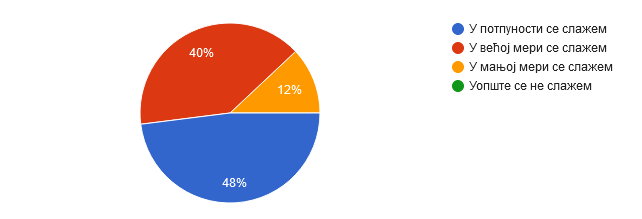 5. (Стандрад 2.4.4.) Ученик поставља себи циљеве у учењу.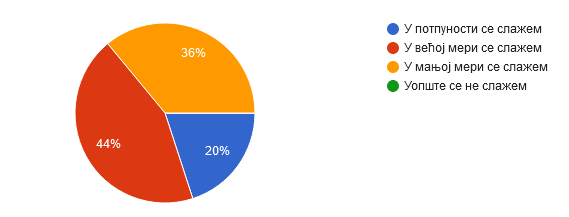 6.  (Стандрад 2.5.2.) Користим разноврсне поступке за мотивисање ученика уважаваjући њихове различитости и претходна постигнућа.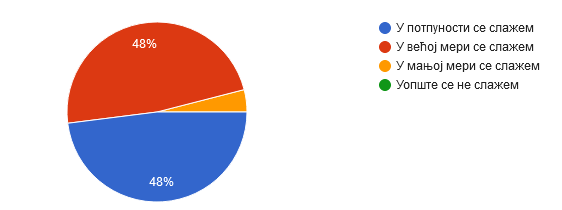 7. (Стандрад 2.5.3.) Подстичем интелектуалну радозналост и слободно изношење мишљења.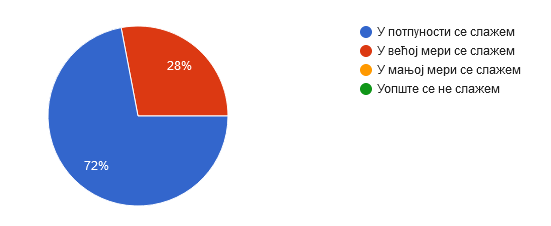 8. (Стандрад 2.5.4.) Које могућности избора има ученик у вези наставе или материjала.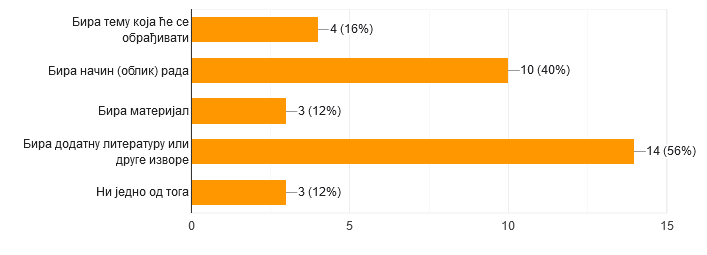 9. Напиши шта по твом мишљењу није заступљено, а требало би  користити  да би се побољшао час (на пример:  користити кључне појмове, више објашњавати, истицати циљеве часа, давати задатке од лакших ка тежим, објашњавати ученику шта није знао и сл.).Одговори ће бити анализирани на састанку Тима.10. Напиши које активности на часу нису заступљене,  а најбоље би помогле у стицању знања и вештина (на пример:  практична примена наученог, повезивање са другим наставним предметима, критичко процењивање одговора и решења,  израда пројеката, повратна информација наставника и сл.).Одговори ће бити анализирани на састанку Тима.11. (Стандрад 3.2.6.) Школа реализуjе квалитетан програм припреме ученика за завршни испит.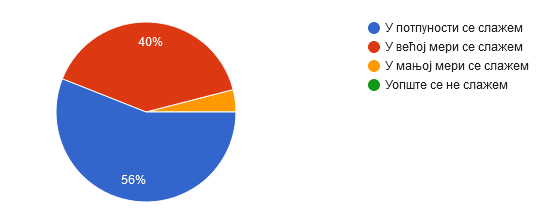 12. (Стандрад 3.2.7.) Резултати инициjалних, годишњих тестова и провера знања користе се као подршка у учењу.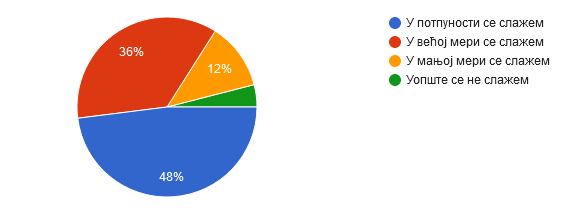 13. (Стандрад 3.2.8.) Резултати националних и међународних тестирања користе се функционално за унапређивање наставе и учења.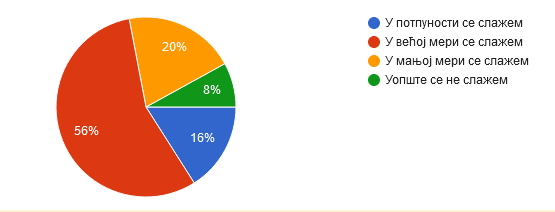 14. (Стандрад 5.1.1.) У школи постоjи доследно поштовање правила коjима jе регулисано понашање и одговорност свих.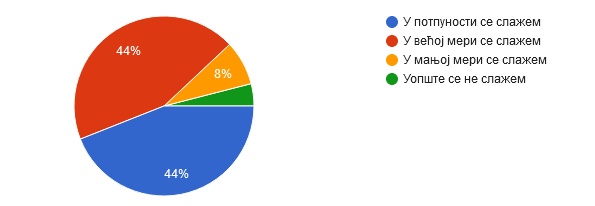 15. (Стандрад 5.2.2.) У школи се примењуjу школска правила награђивања ученика и запослених за постигнуте резултате.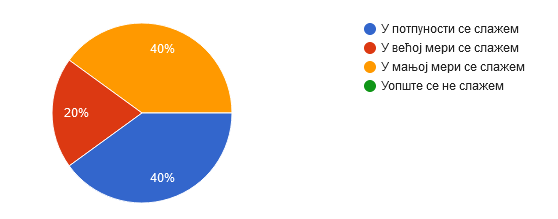 16. (Стандрад 5.4.5.) Наставници, ученици и родитељи организуjу заjедничке активности у циљу jачања осећања припадности школи.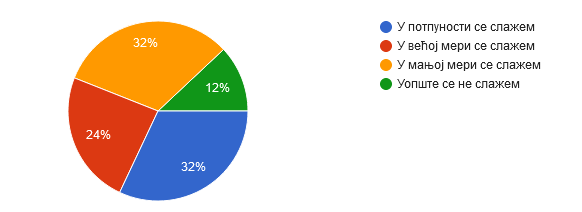 17. Шта би по твом мишљењу требало урадити у Школи како би се побољшала  заштита од насиља (на пример: повећати активности за превенциjу насиља, појачати васпитни рад са ученицима коjи су укључени у насиље, укључити Ученички парламент, повећати активност Вршњачког тима…)?Одговори ће бити анализирани на састанку Тима.18. Наведи које видове сарадње Школа треба да побољша (на пример: сарадња са родитељима, сарадња ученика са новопридошлим ученицима, сарадња ученика са ИОП ученицима, сарадња са ТВ и радио станицама, сарадња са другим школама…).Одговори ће бити анализирани на састанку Тима.Упитник за родитеље ученикаУпитник је попунило 189 родитеља ученика од петог до осмог разреда. Упитник је попуњаван у виду онлајн анкете и анонимно.Питања и одговори:1. (Стандрад 2.2.2.) Наставник прилагођава начин рада и наставни материjал индивидуалним карактеристикама сваког ученика.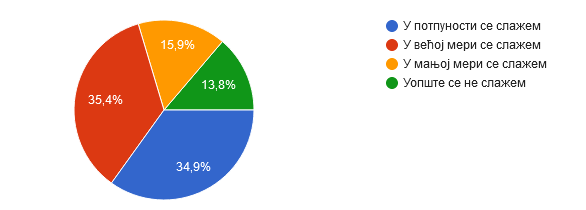 2. (Стандрад 2.4.4.) Ученик поставља себи циљеве у учењу.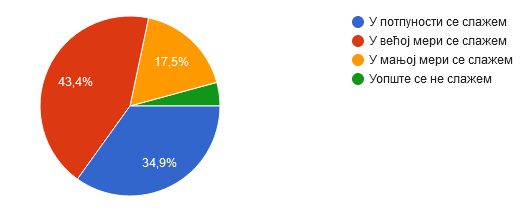 3. (Стандрад 2.5.4.) Које могућности избора има ученик у вези наставе или материjала.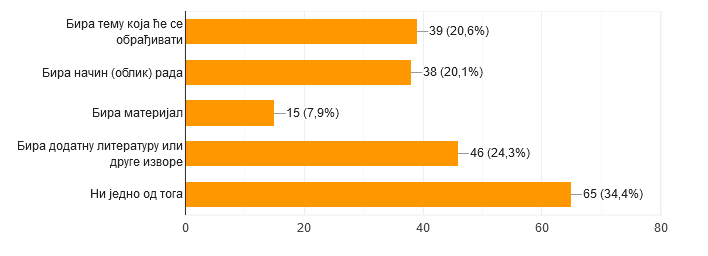 4. По Вашем мишљењу, које активности у настави нису заступљене,  а најбоље би помогле у стицању знања и вештина ученика (на пример:  практична примена наученог, повезивање са другим наставним предметима, критичко процењивање одговора и решења,  израда пројеката, повратна информација наставника и сл.).Одговори ће бити анализирани на састанку Тима.5. (Стандрад 3.2.6.) Школа реализуjе квалитетан програм припреме ученика за завршни испит.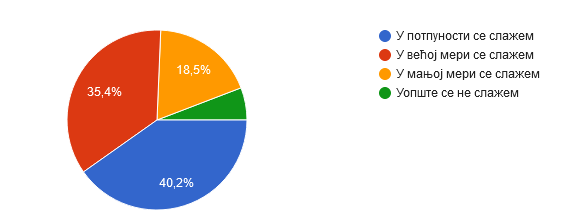 6. (Стандрад 3.2.8.) Резултати националних и међународних тестирања користе се функционално за унапређивање наставе и учења.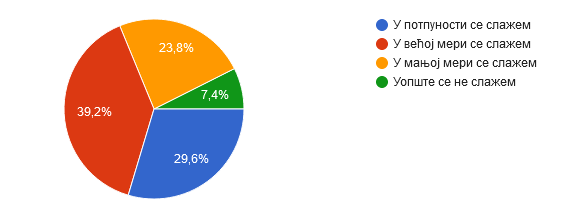 7. (Стандрад 5.1.1.) У школи постоjи доследно поштовање правила коjима jе регулисано понашање и одговорност свих.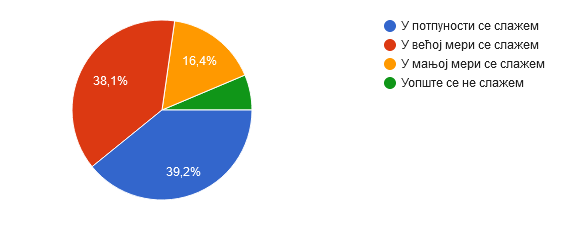 8. (Стандрад 5.2.2.) У школи се примењуjу школска правила награђивања ученика за постигнуте резултате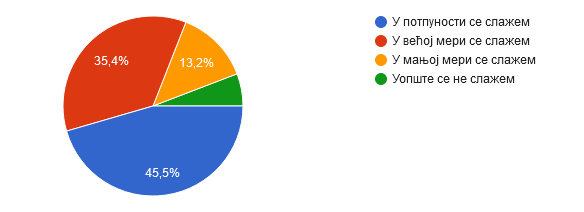 9. (Стандрад 5.4.5.) Наставници, ученици и родитељи организуjу заjедничке активности у циљу jачања осећања припадности школи.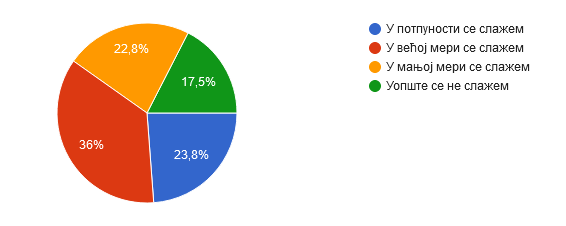 10. Шта би по Вашем мишљењу требало урадити у Школи како би се побољшала  заштита од насиља (на пример: повећати активности за превенциjу насиља, појачати васпитни рад са ученицима коjи су укључени у насиље, укључити Ученички парламент, повећати активност Вршњачког тима и сл.)?Одговори ће бити анализирани на састанку Тима.11. Наведите које видове сарадње Школа треба да побољша (на пример: сарадња са родитељима, сарадња ученика са новопридошлим ученицима, сарадња ученика са ИОП ученицима, сарадња са ТВ и радио станицама, сарадња са другим школама и сл.).Одговори ће бити анализирани на састанку Тима.ПОСЕТА ЧАСОВИМААнализа посете часовима обавиће се на састанку Тима.